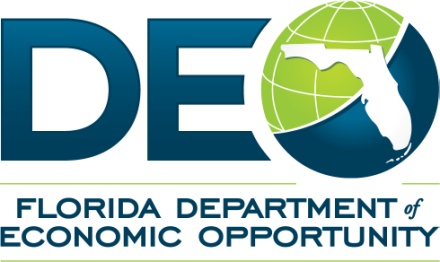 Trade Adjustment Act (TAA) 2013-14Management and Operational Process Review ToolRWB:DATE REVIEWED:REVIEW COMPLETED BY:LOCAL OPERATING PROCEDURESYESNOCOMMENTSDoes the Region have a Local Operating Procedure for providing services to trade-affected workers? If yes, please provide a copy.  If no, please answer the following questions. 2. Briefly describe the coordination of services between Rapid Response and TAA when a dislocation is trade-related.  Does the coordination of services include the process for trade-affected workers to receive rapid response assistance and the opportunity to participate in a TAA informational session?Is the incumbent TAA Coordinator an employee of the Department of Economic Opportunity?  If “no”, who is the employee of record?Briefly describe the eligibility process for TAA services through the Career Center System.Briefly describe the process for providing case management services to TAA participants.Is there a financial “cap” on training services? If yes, what is the amount?  What is the process if the “cap” does not cover the total training costs?Describe the process for co-enrolling TAA participants in Wagner Peyser and WIA when appropriate.Define the commuting area within the region and briefly describe how transportation assistance is provided when the training provider is located beyond the established commuting area. 9.    Define the commuting area within the region for Job      Search and/or Relocation Allowances if different from #8 above.  10. Does the TAA Coordinator or other partner program staff       record Individual Training Account information in EFM?    11. What is the approval process for remedial and/or       prerequisite training?  Please describe.   